Publicado en  el 13/09/2016 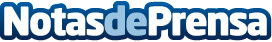 Tecnología, una ayuda para los que se decidan a practicar deporte este septiembreDatos de contacto:Nota de prensa publicada en: https://www.notasdeprensa.es/tecnologia-una-ayuda-para-los-que-se-decidan-a Categorias: Otros deportes Dispositivos móviles Innovación Tecnológica http://www.notasdeprensa.es